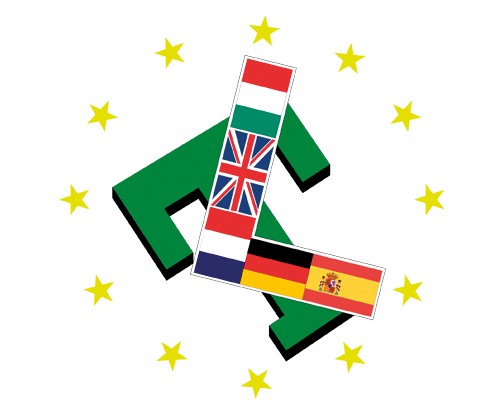 Istituto di Istruzione Superiore Statale“Pier Paolo Pasolini”LICEO LINGUISTICOISTITUTO TECNICO ECONOMICO ind. TURISMOOPEN DAYSIncontri di presentazioneSabato 16 novembre 2019dalle 9:30 alle 10:45    LICEO LINGUISTICOdalle 11:00 alle 12:15  ISTITUTO TECNICO TURISTICOVenerdì 13 dicembre 2019dalle 16:45 alle 17:45  LICEO LINGUISTICOdalle 18:00 alle 19:00  ISTITUTO TECNICO TURISTICOISCRIZIONI SUL SITO www.itspasolini.edu.it                                INOLTRE:Merc 15 e Ven 17 gennaio 2020    dalle 16:45 alle 18:45 INCONTRI INDIVIDUALI CON I GENITORI     SU PRENOTAZIONE  scrivendo a pasolini.orient.entrata@gmail.comMICROINSERIMENTI NEL MESE DI GENNAIO 2020scrivendo a pasolini.orient.entrata@gmail.com